ОПИСАНИЕ НАРОДНЫХ ИНИЦИАТИВ,реализуемых на территории Баклашинского муниципального образования Шелеховского района Иркутской области в 2020 годуУстройство уличного освещения в населенных пунктах Баклашинского муниципального образования: с. Баклаши, с. Введенщина(описание инициативы)Устройство уличного освещения в населенных пунктах Баклашинского муниципального образования: с. Баклаши, с. Введенщина(описание инициативы)Устройство уличного освещения в населенных пунктах Баклашинского муниципального образования: с. Баклаши, с. Введенщина(описание инициативы)Объем финансирования – всего, тыс. руб.в том числе из местного бюджета, тыс. руб.в том числе из местного бюджета, тыс. руб.4 550,00196,60196,60Срок реализации:Срок реализации:Срок реализации:до 31 декабря 2020 годадо 31 декабря 2020 годадо 31 декабря 2020 годапредыдущее фотопредыдущее фотофото на текущий моментс. Баклашис. Баклашис. Баклашиул. Лермонтова 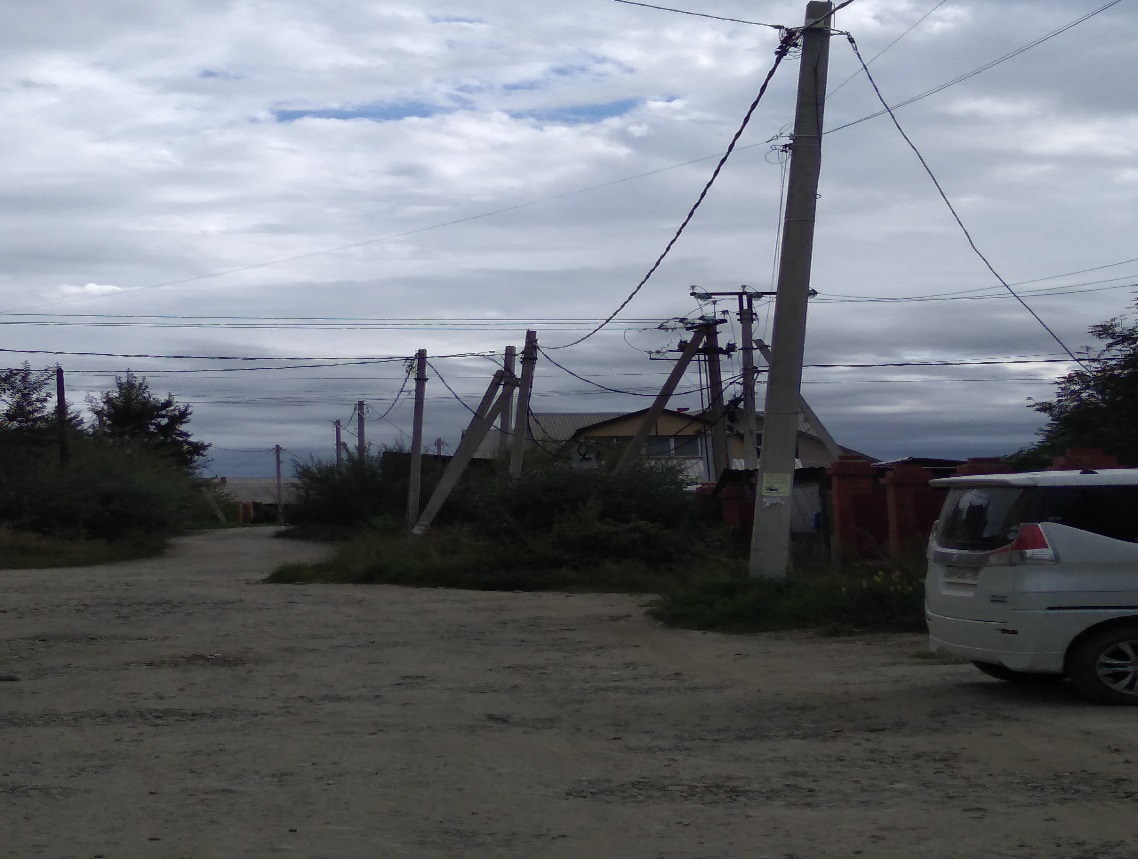 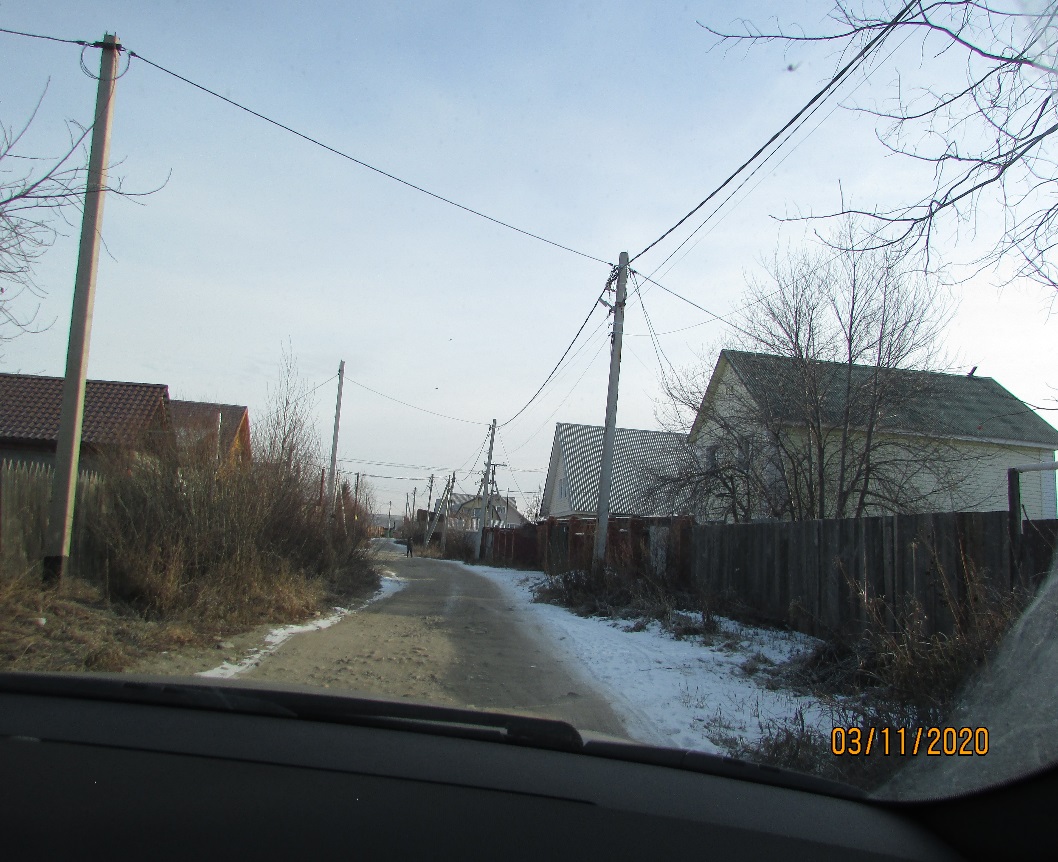 ул.  Есенина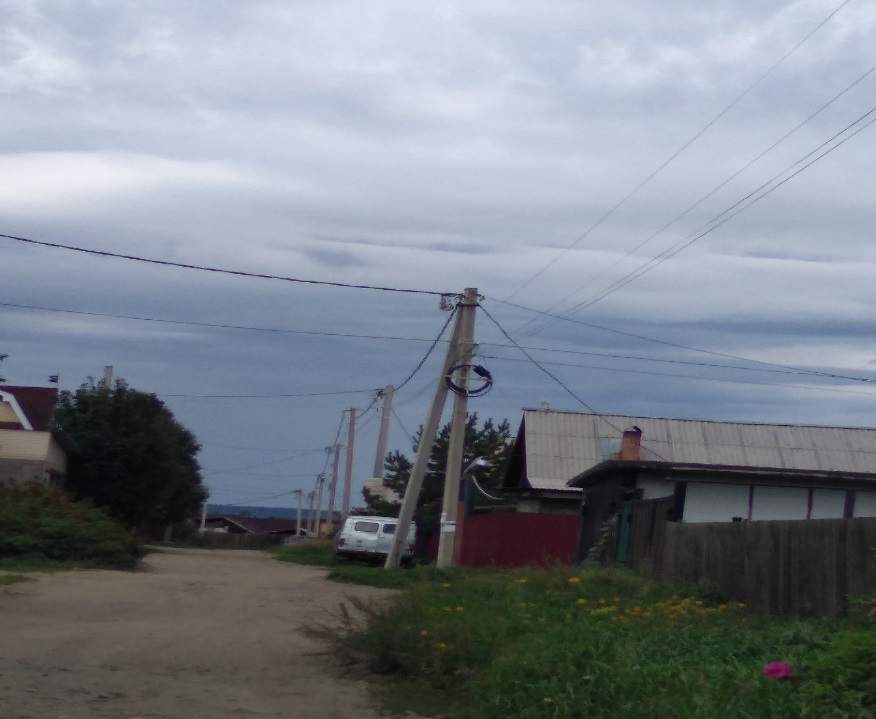 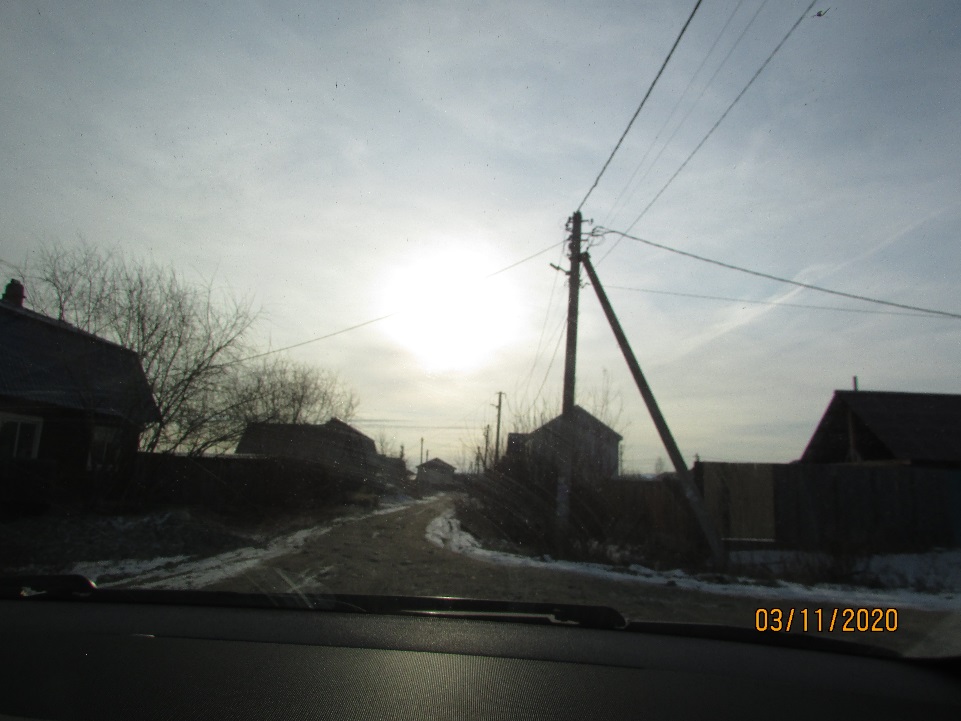 ул. Рябиновая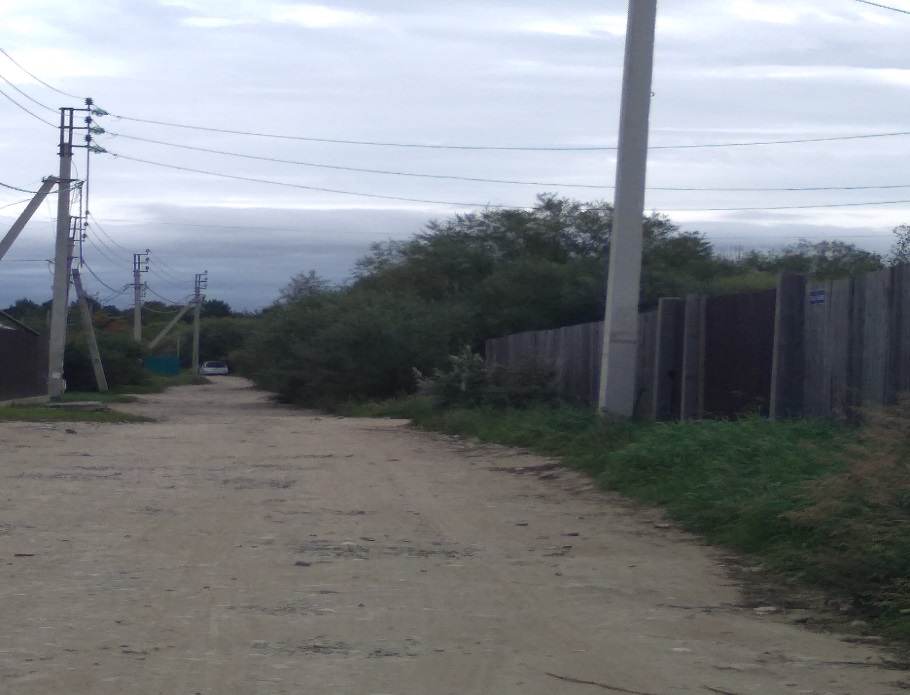 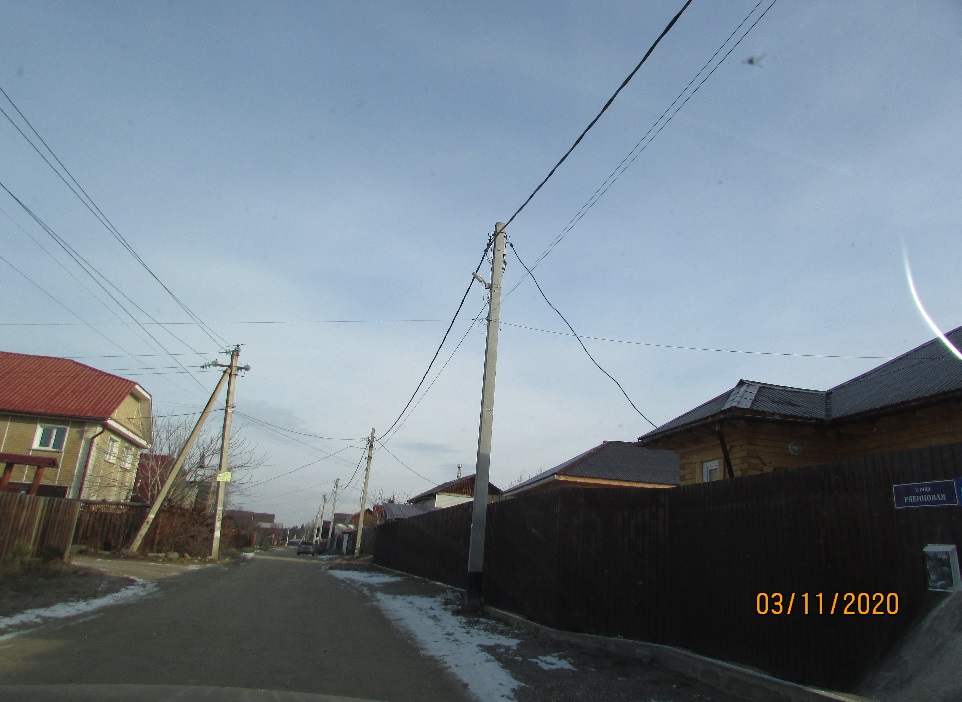 ул. Жемчужная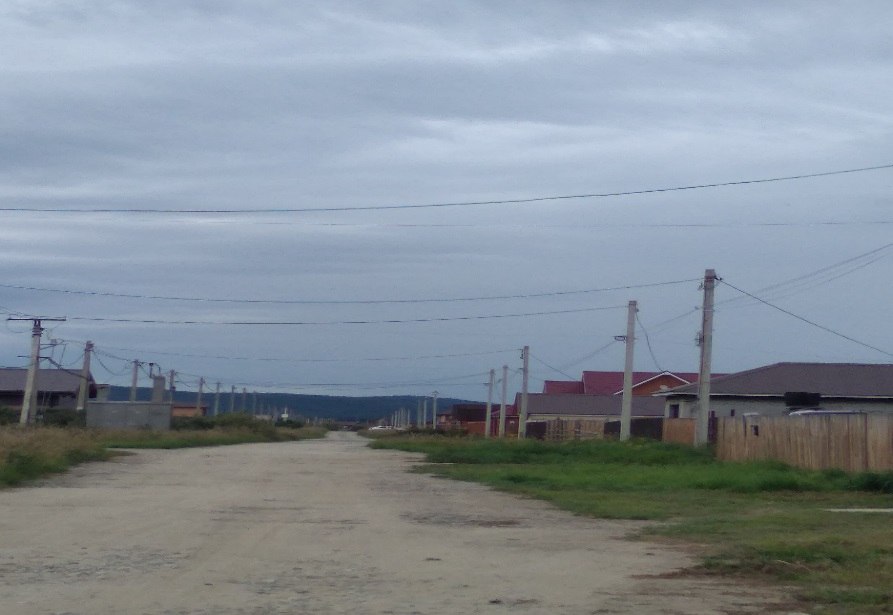 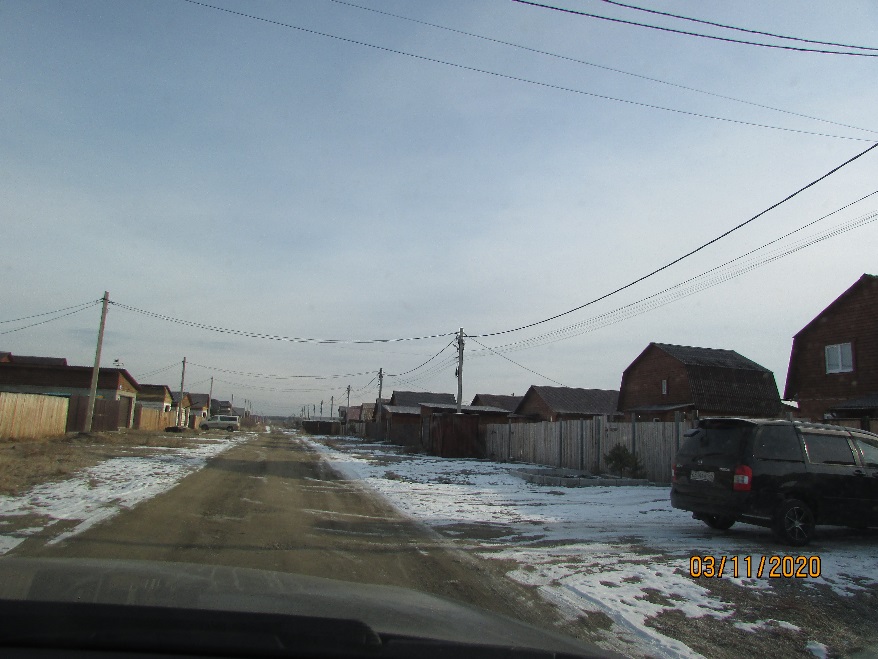 ул. Ленинградская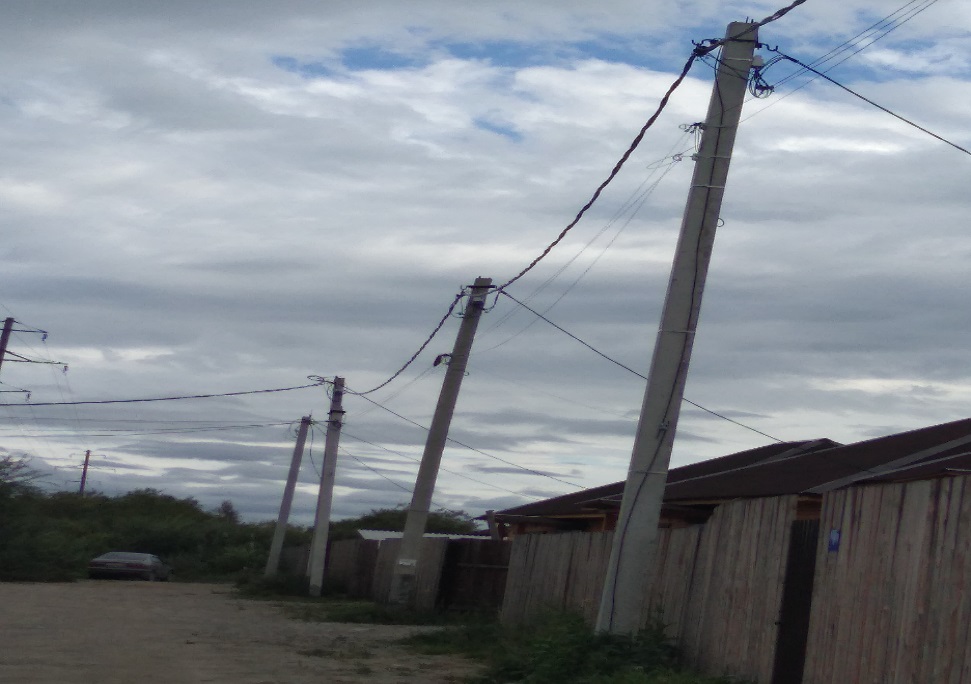 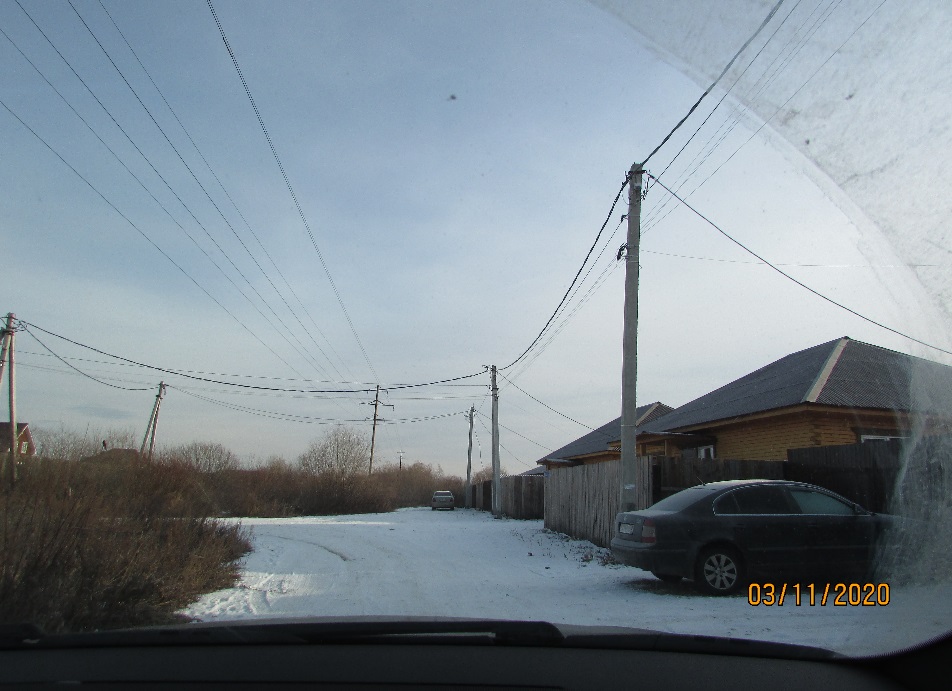 ул. Степная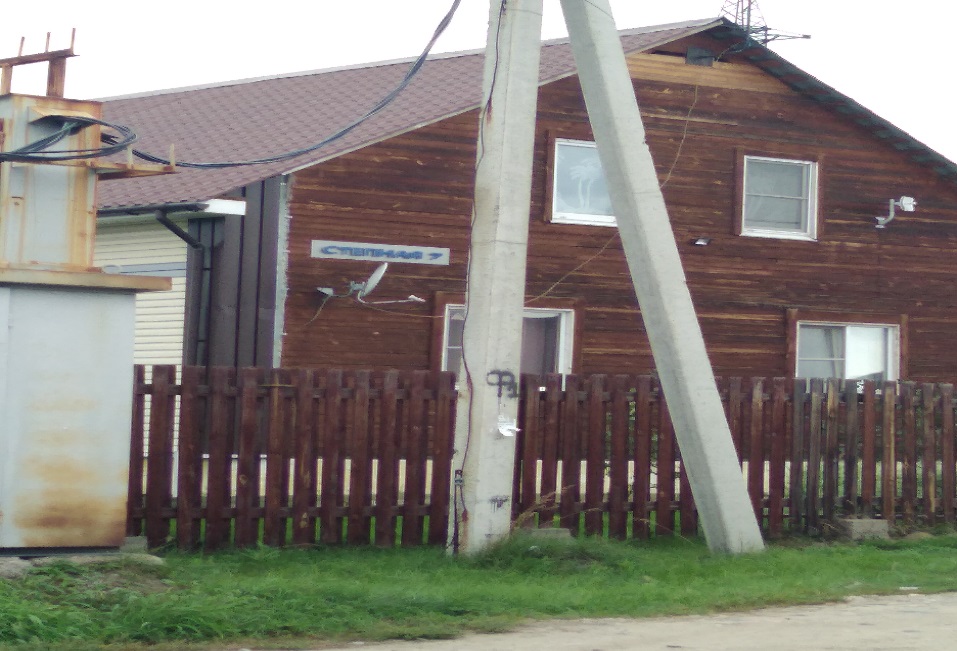 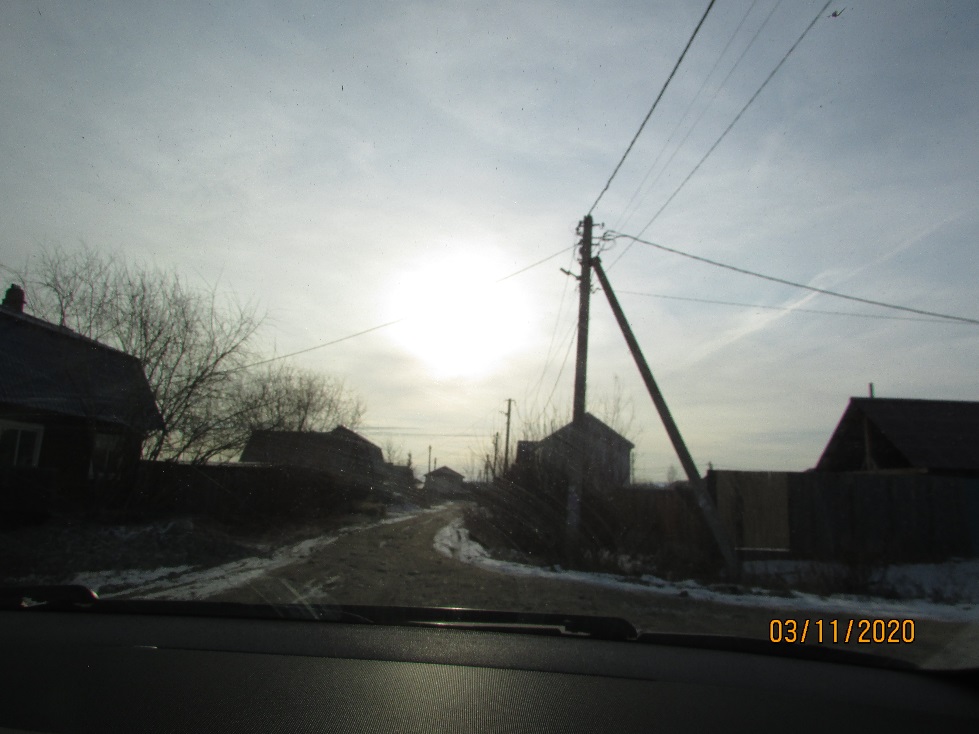 ул. Полевая 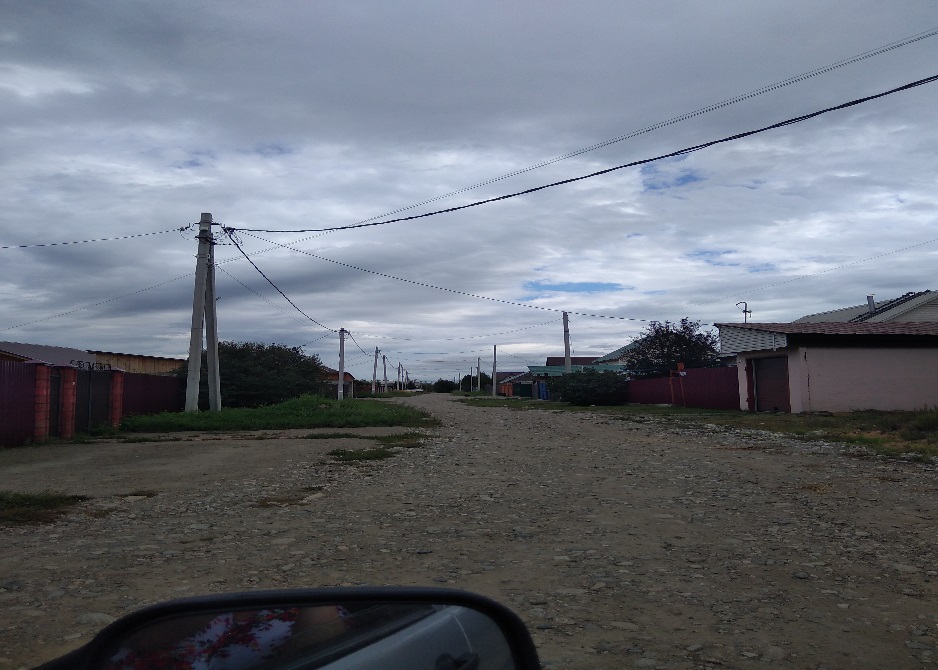 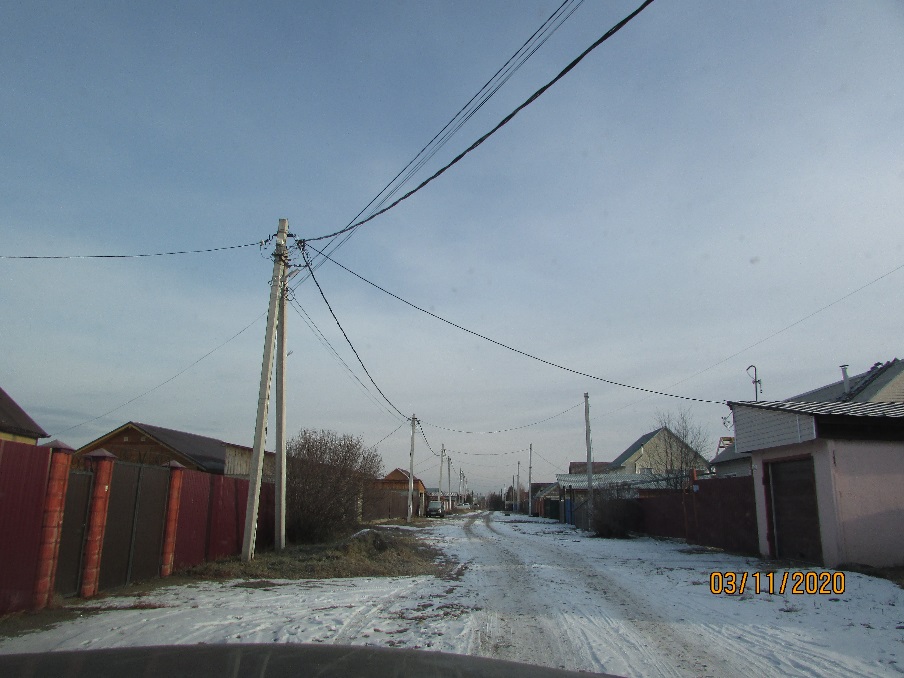 ул. Дорожная 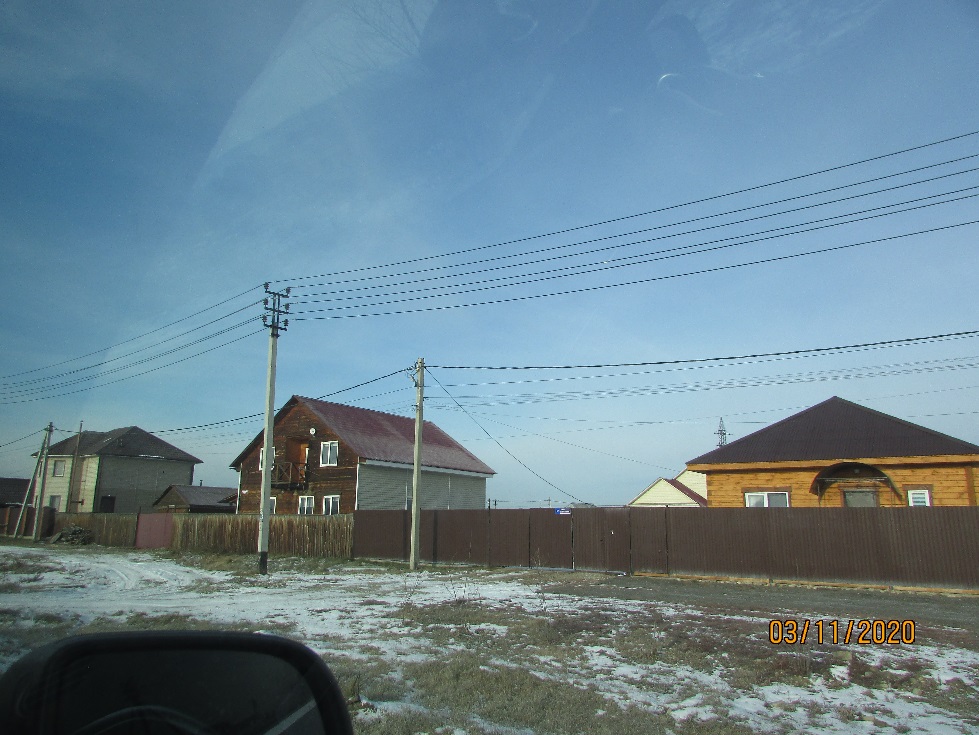 ул. Дорожная пер. Речной 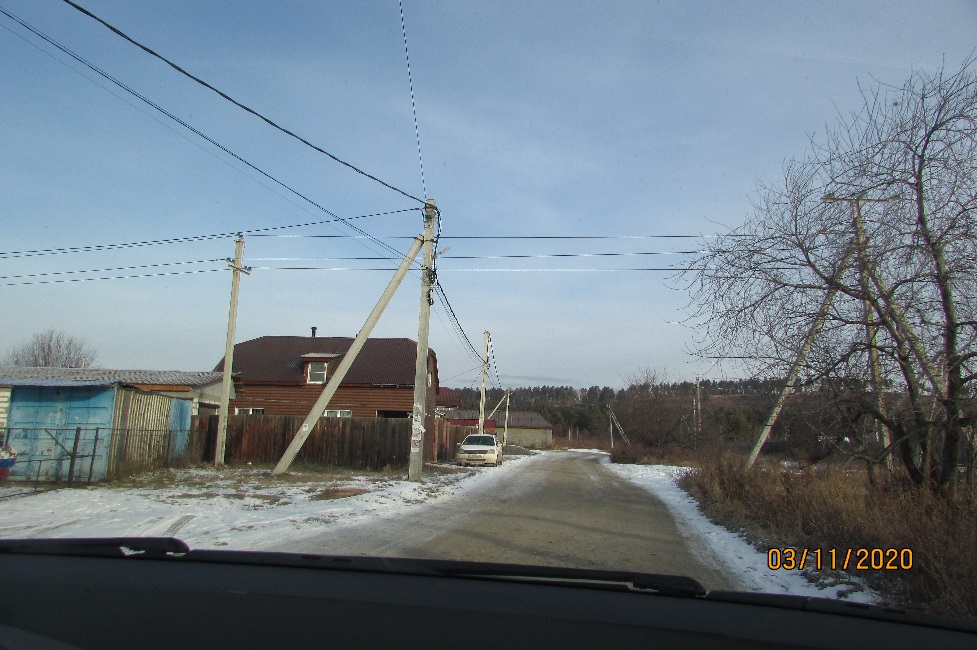 пер. Речной пер. Зеленый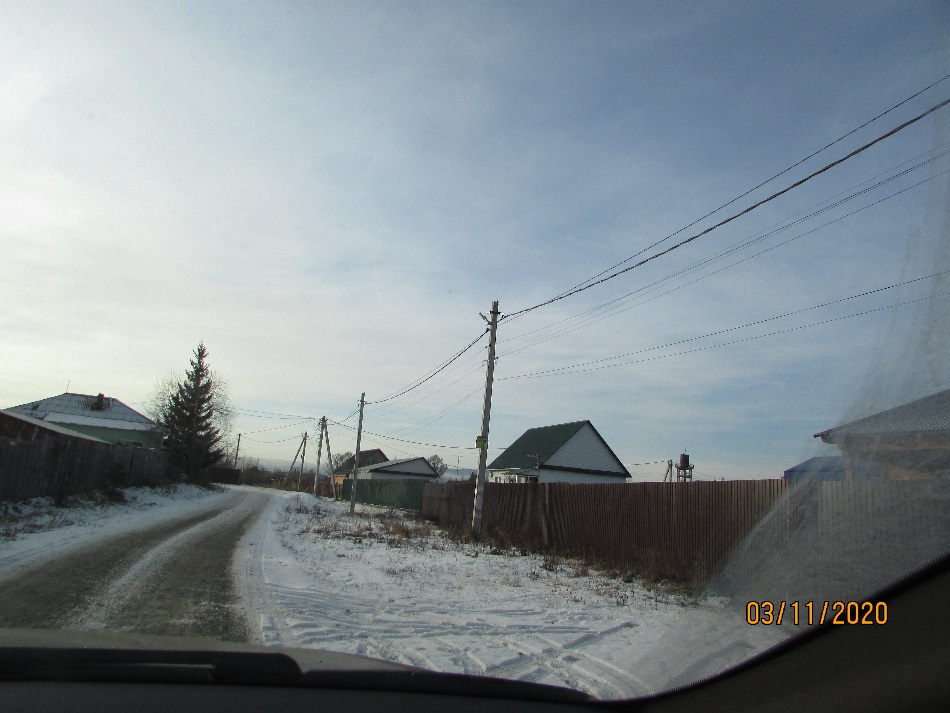 пер. Зеленыйул. 50 лет Победы 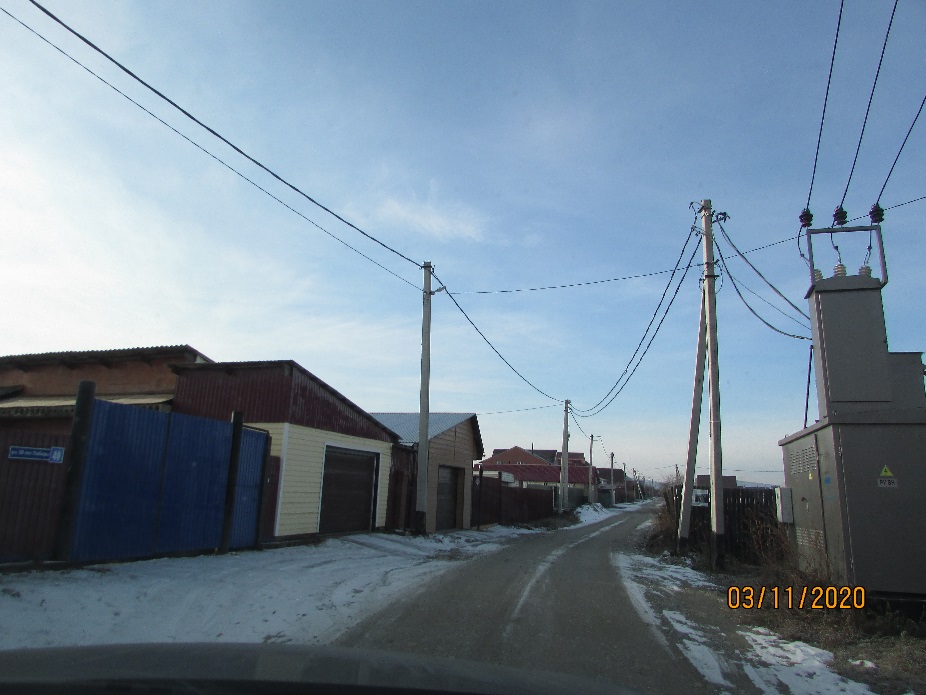 ул. 50 лет Победы ул. Рабочая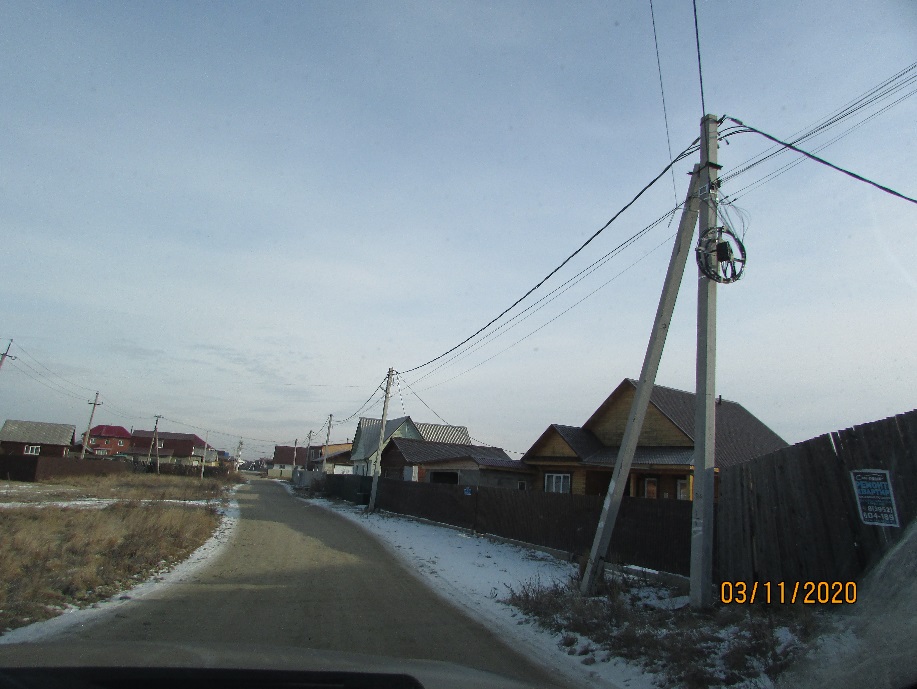 ул. Рабочаяпер. Акининский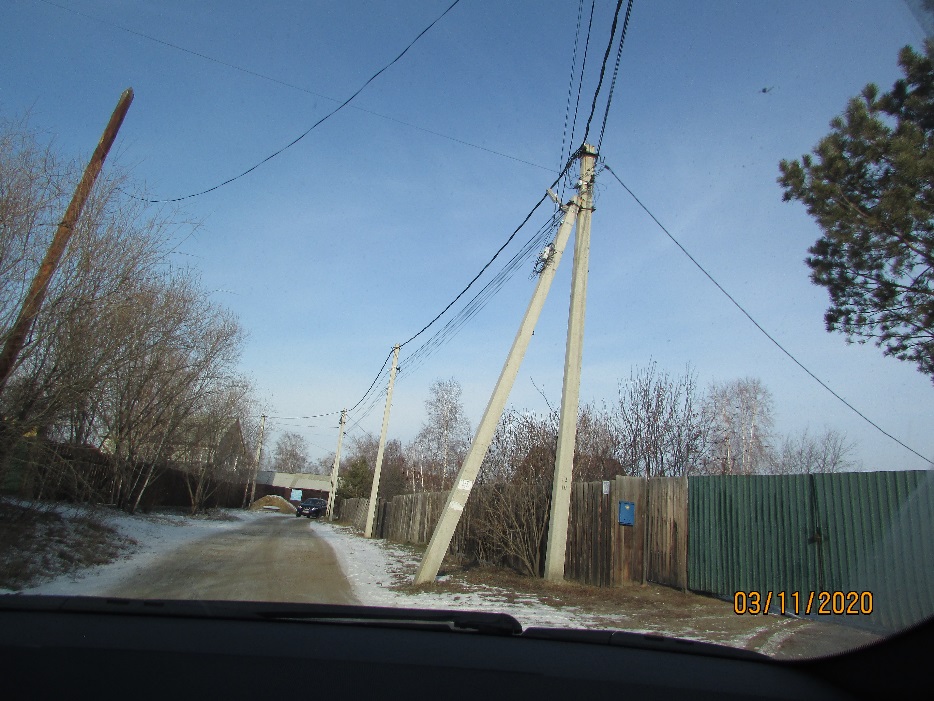 пер. Акининскийул. Садовая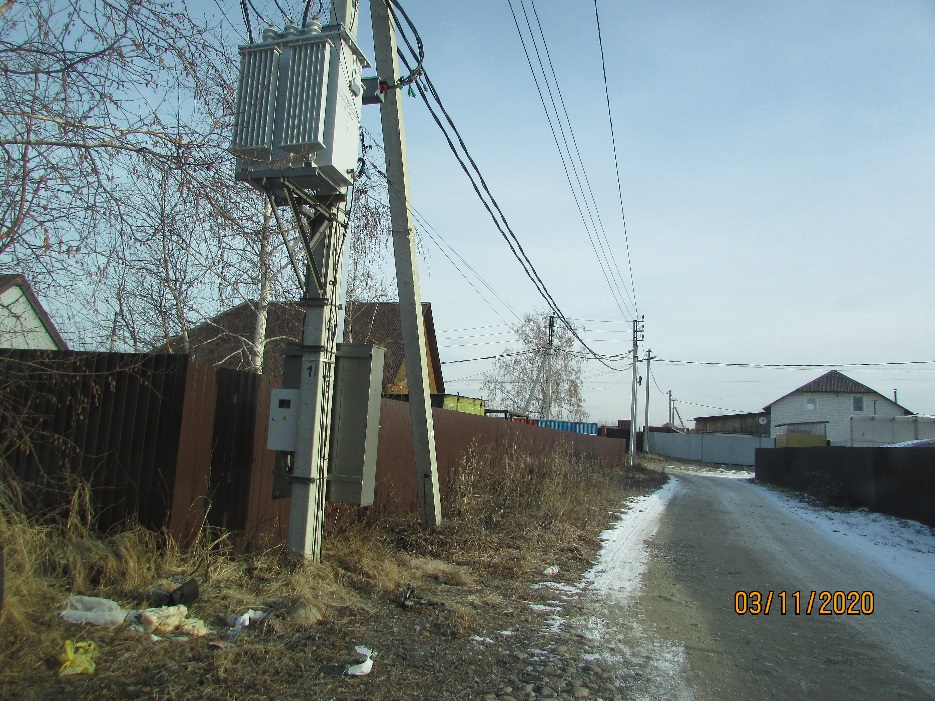 ул. Садоваяул. Российская 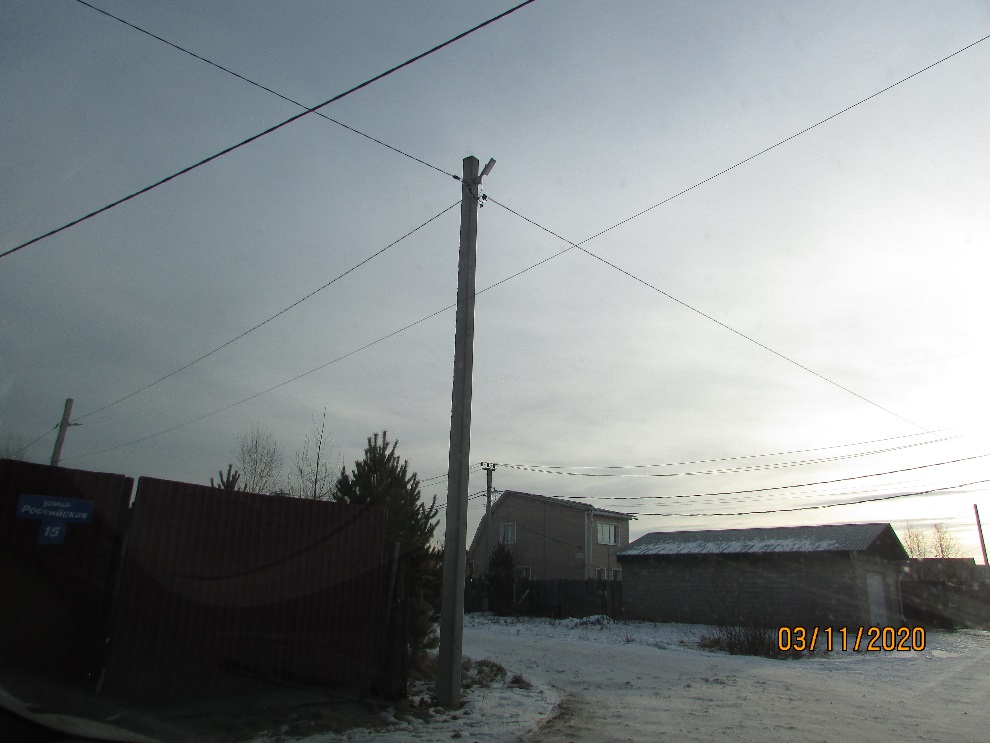 ул. Российская ул. Октябрьская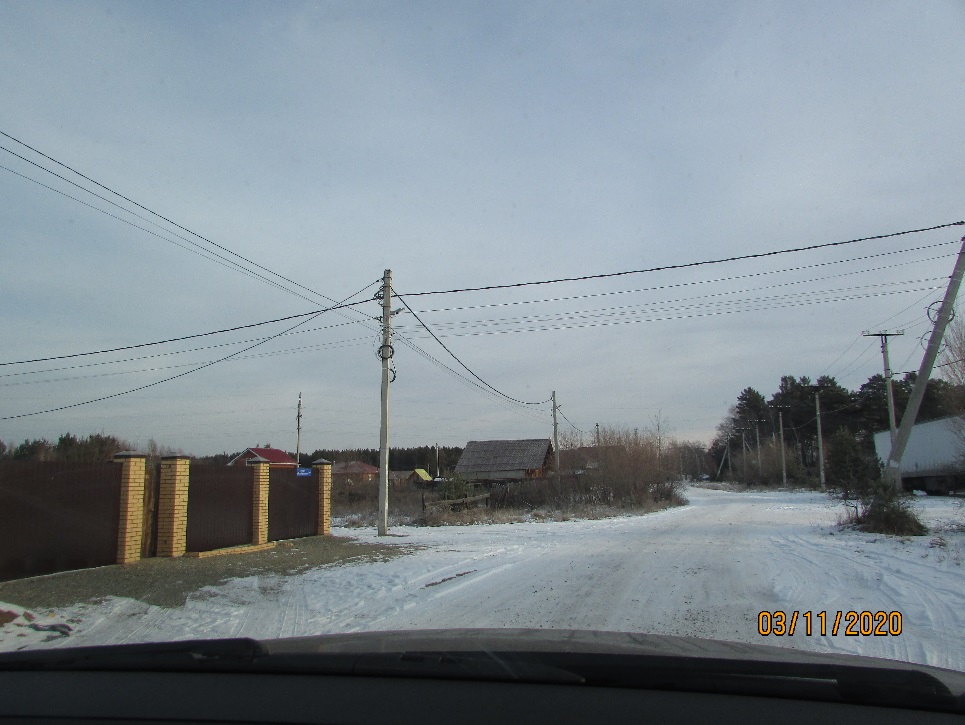 ул. Октябрьскаяул. Озёрная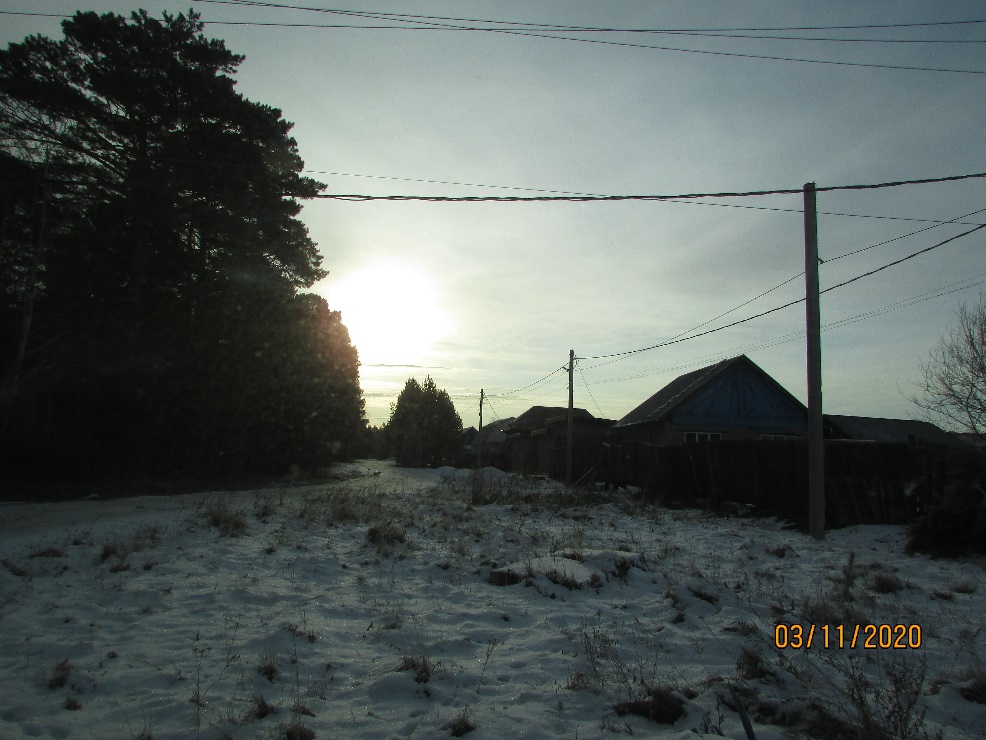 ул. Озёрнаяпер. Летний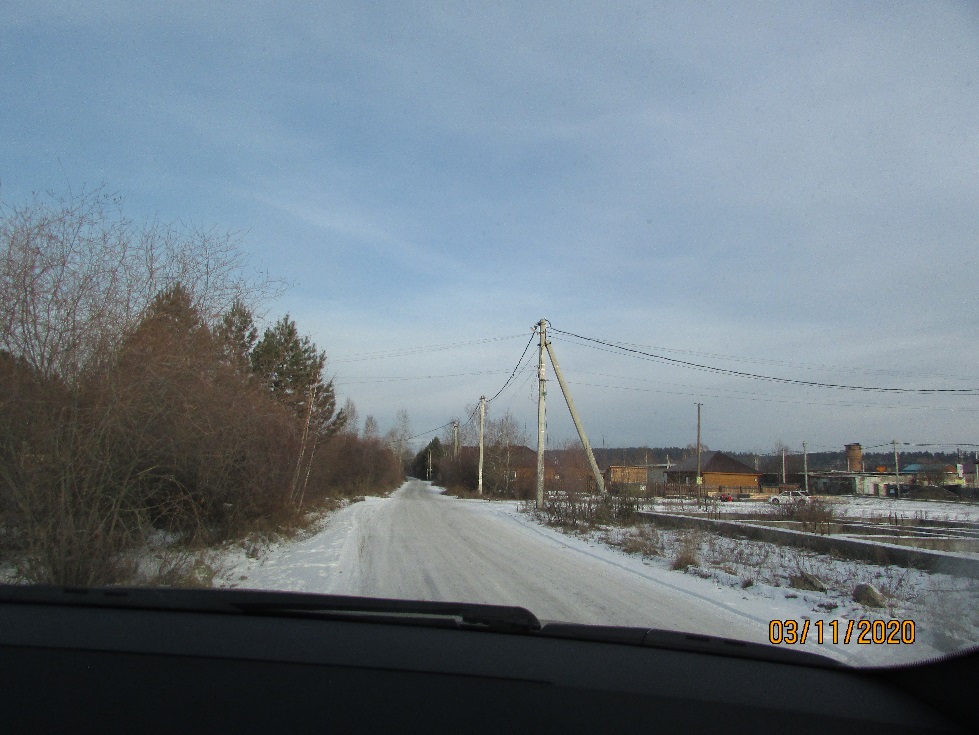 пер. Летнийпер. Майский 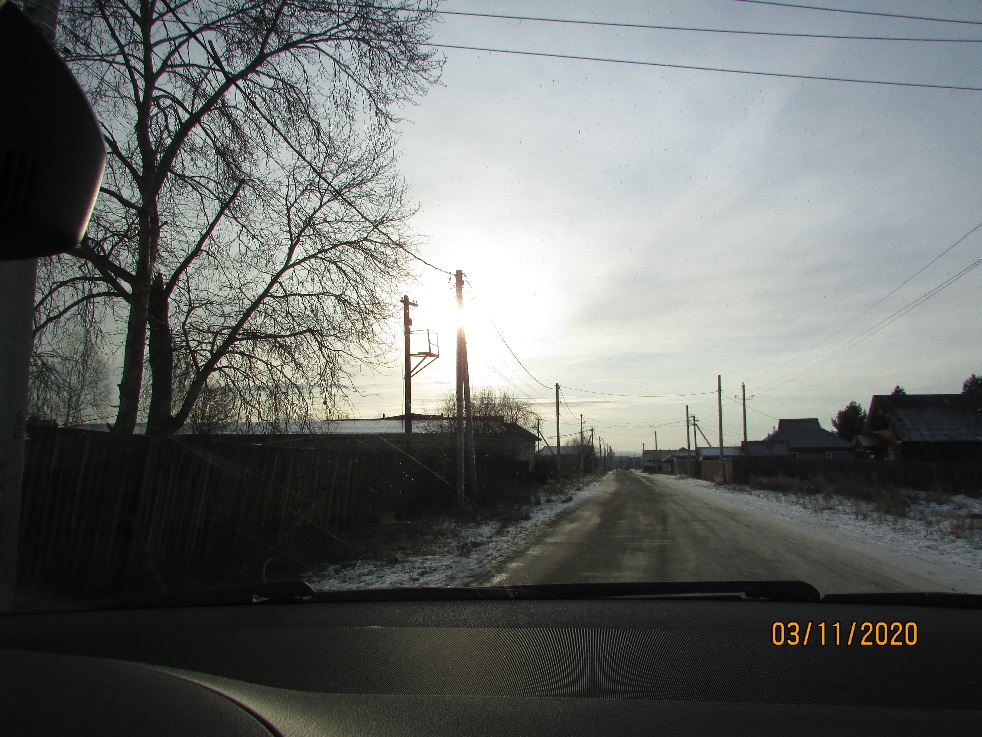 пер. Майский ул. Крестьянская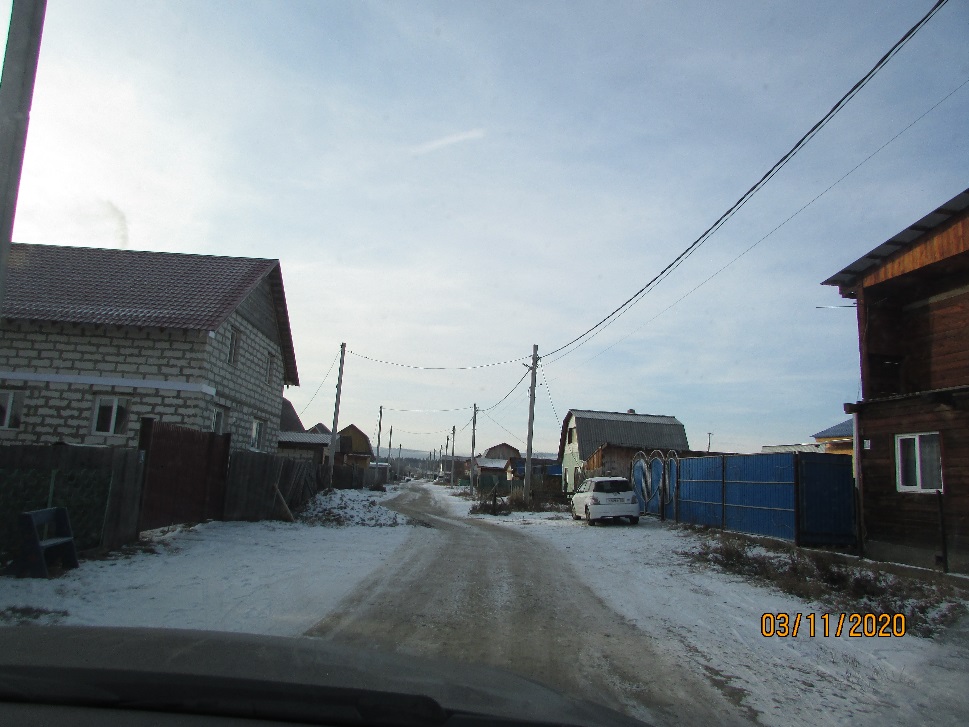 ул. Крестьянскаяул. 2-я Теличная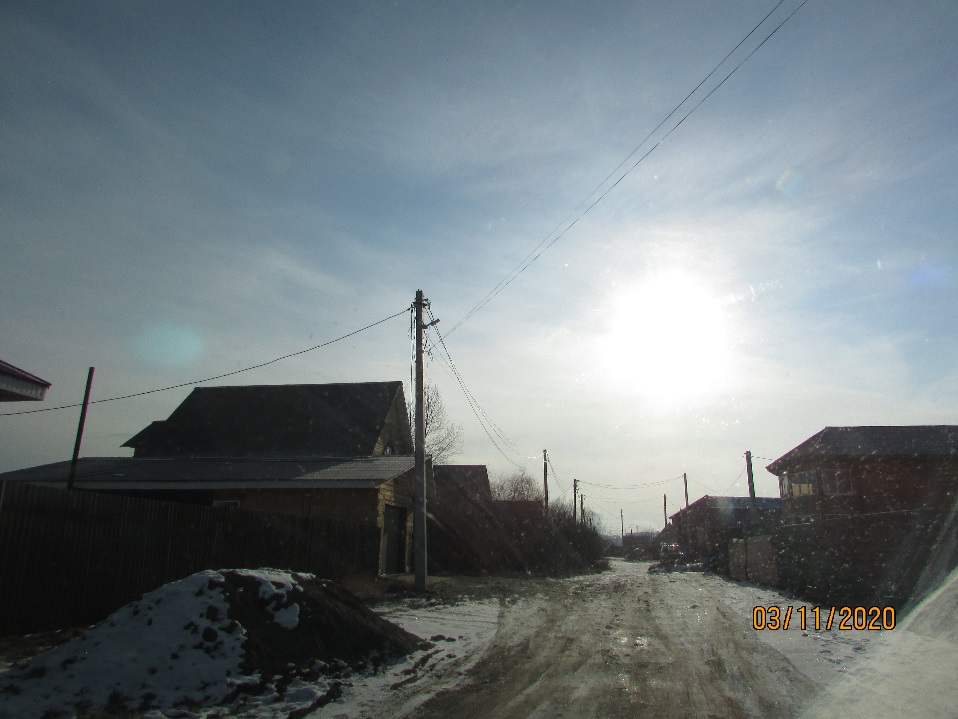 ул. 2-я Теличнаяул. Школьная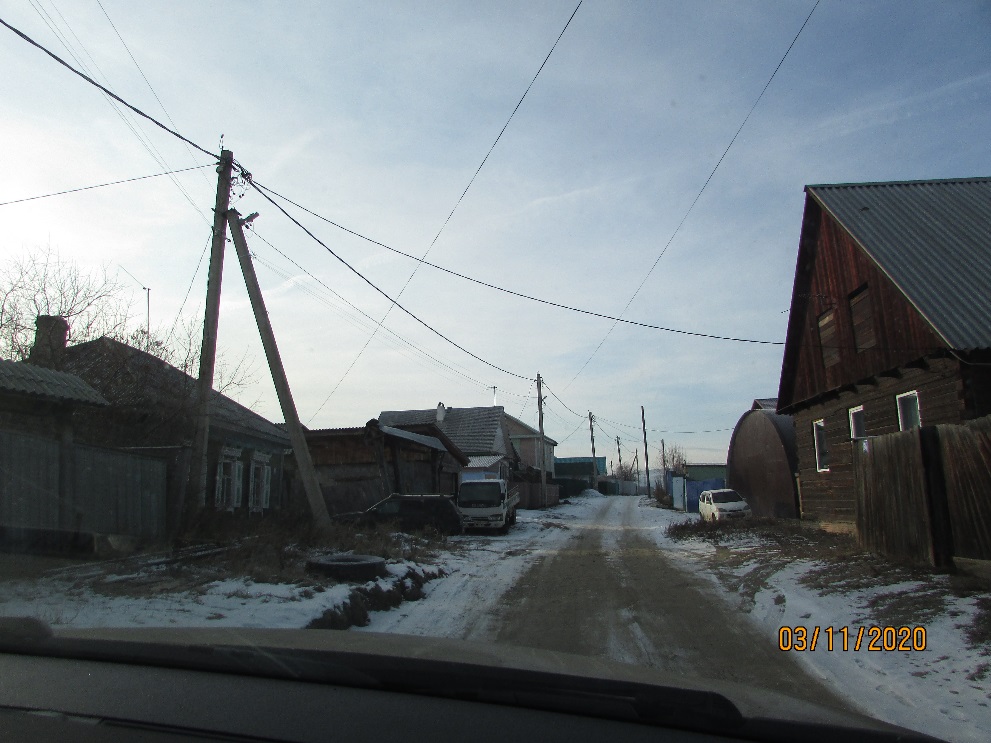 ул. Школьнаяс. Введенщинас. Введенщинас. Введенщинаул. Иркутная 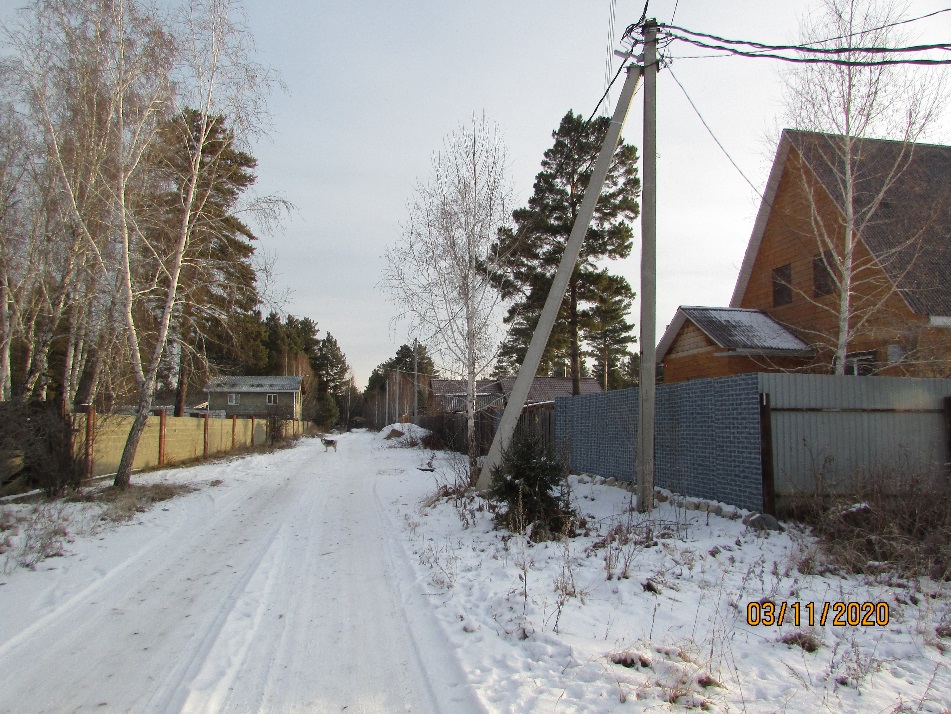 ул. Иркутная пер. Заречный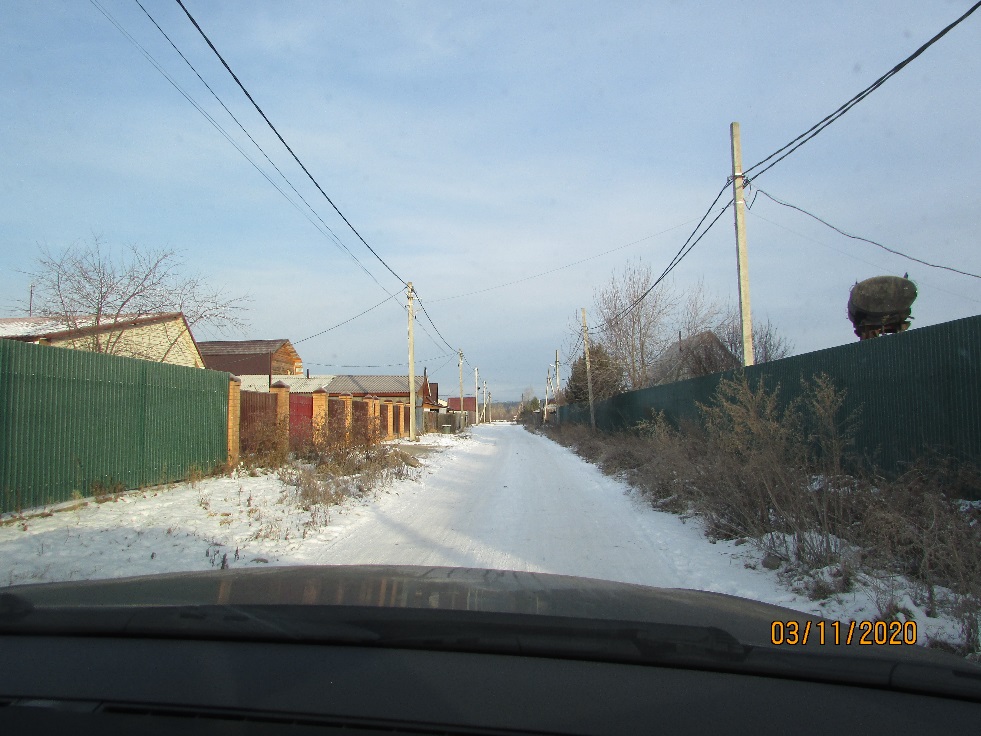 пер. Заречный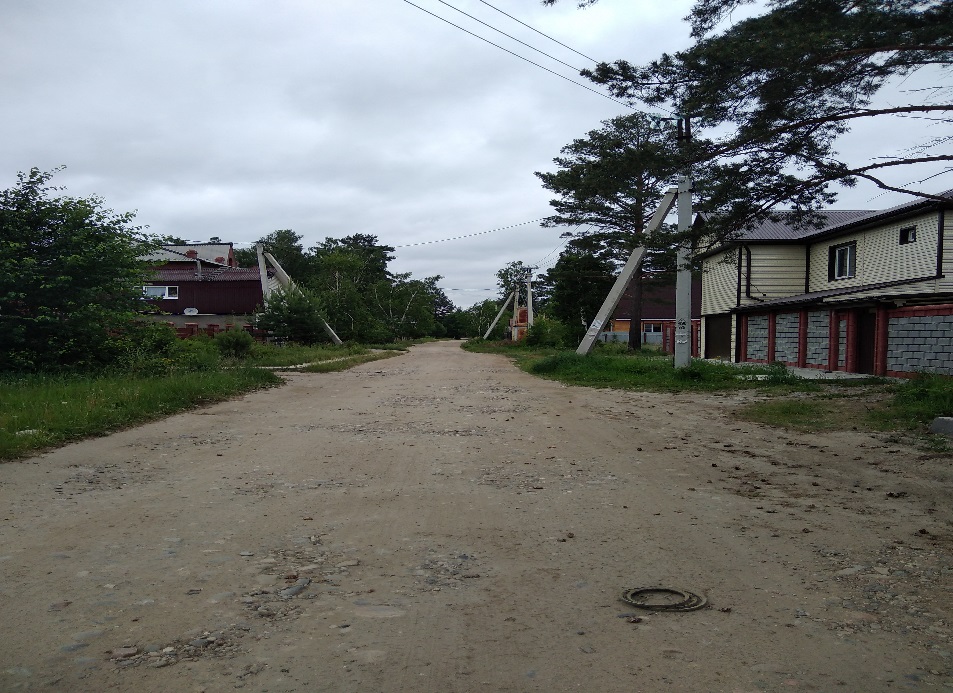 ул. Молодежная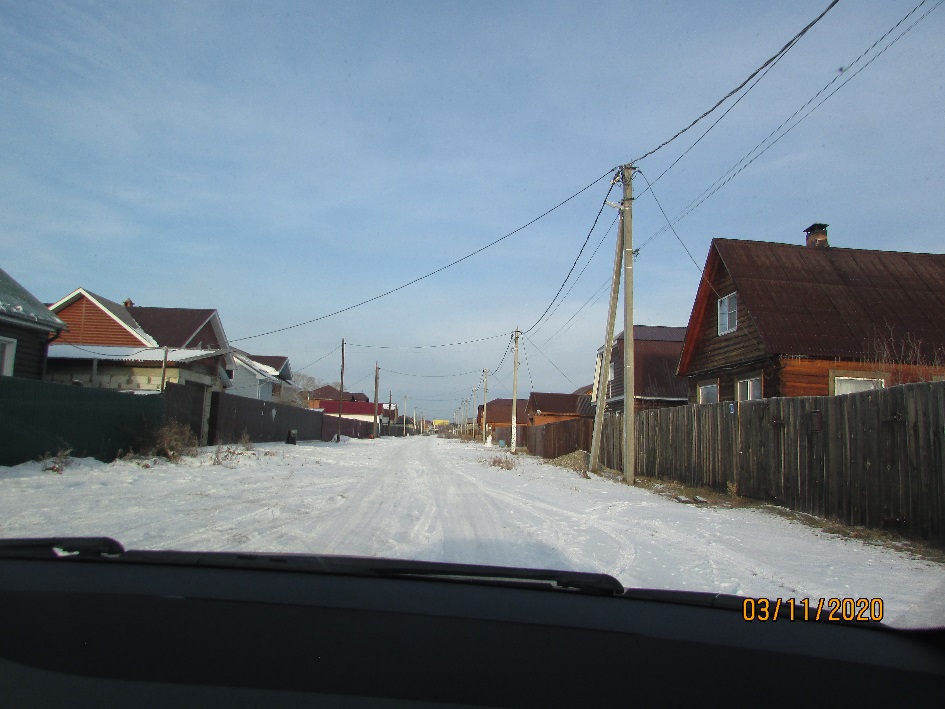 ул. Молодежная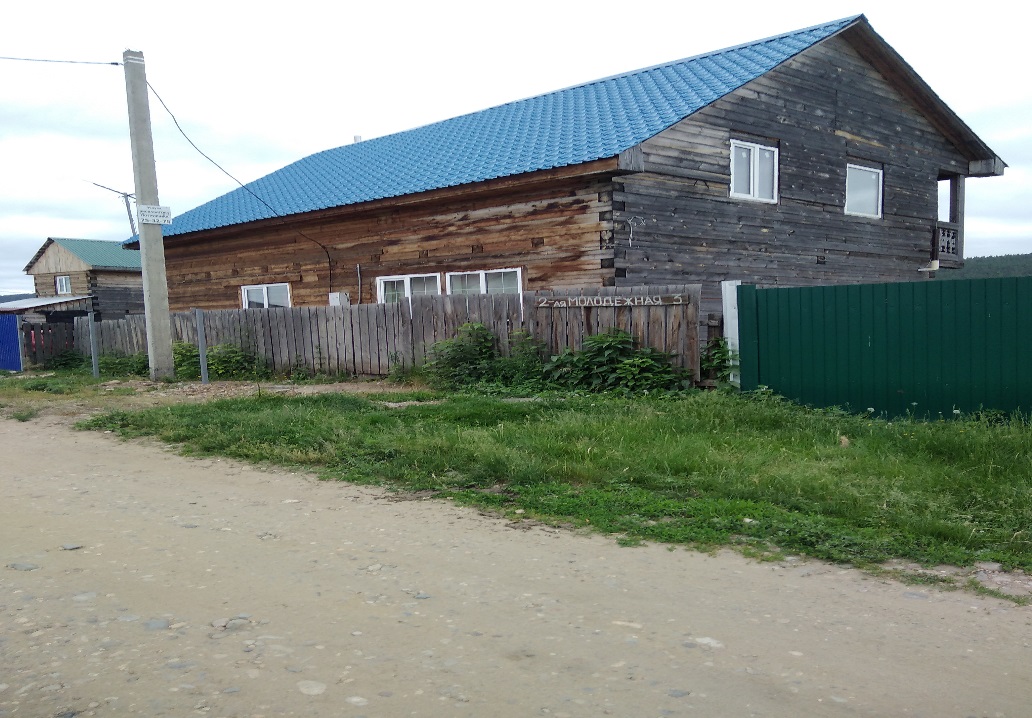 ул. 2-я Молодежная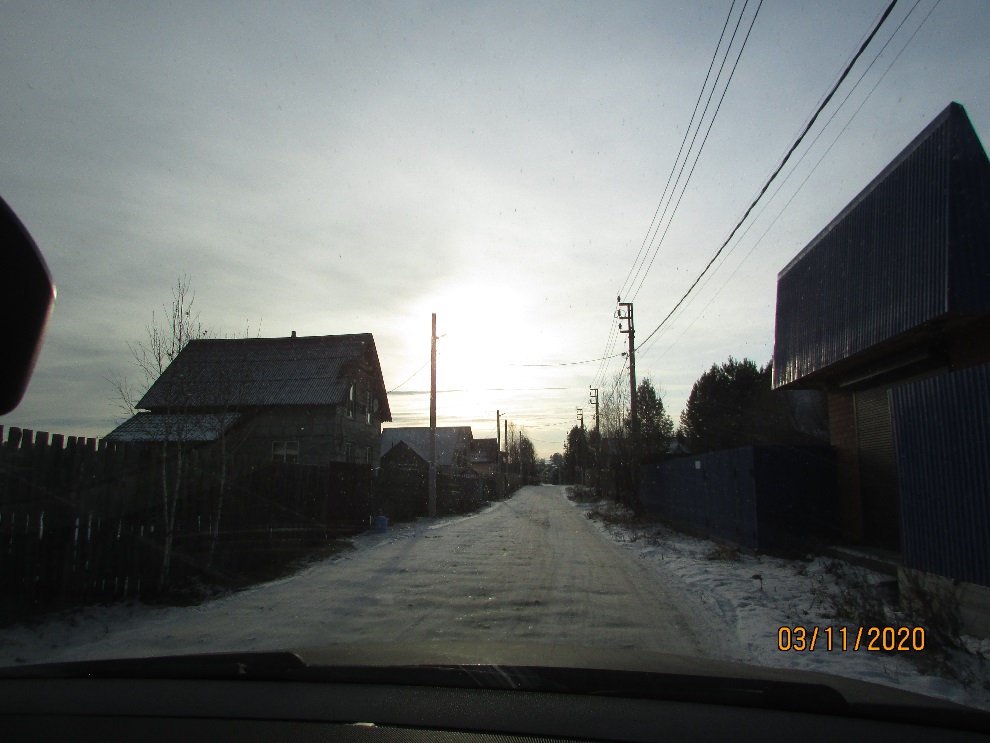 ул. 2-я Молодежная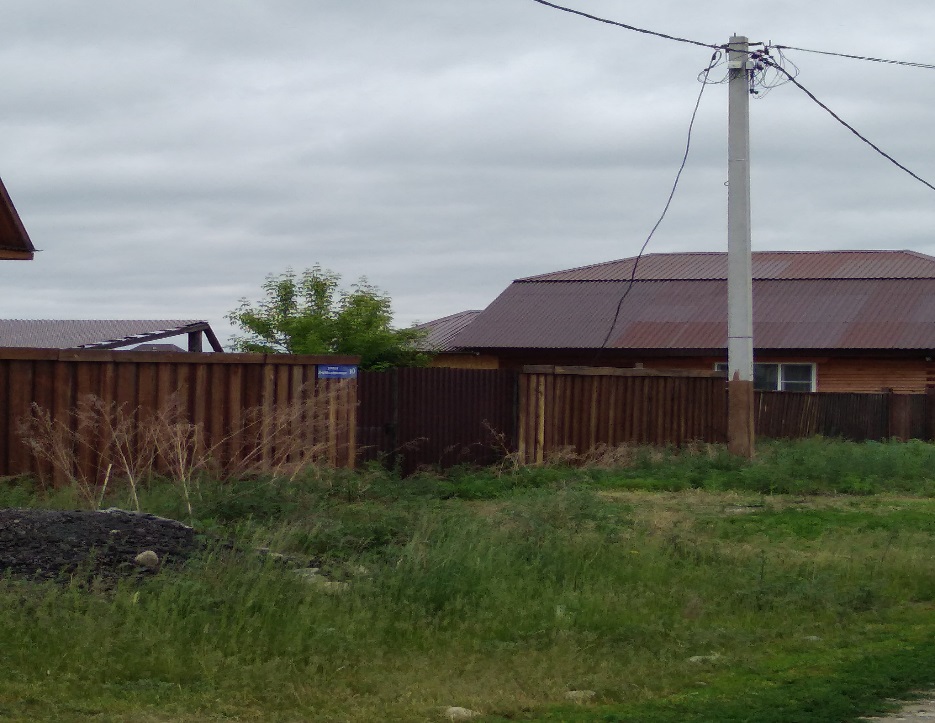 ул. 3-я Молодежная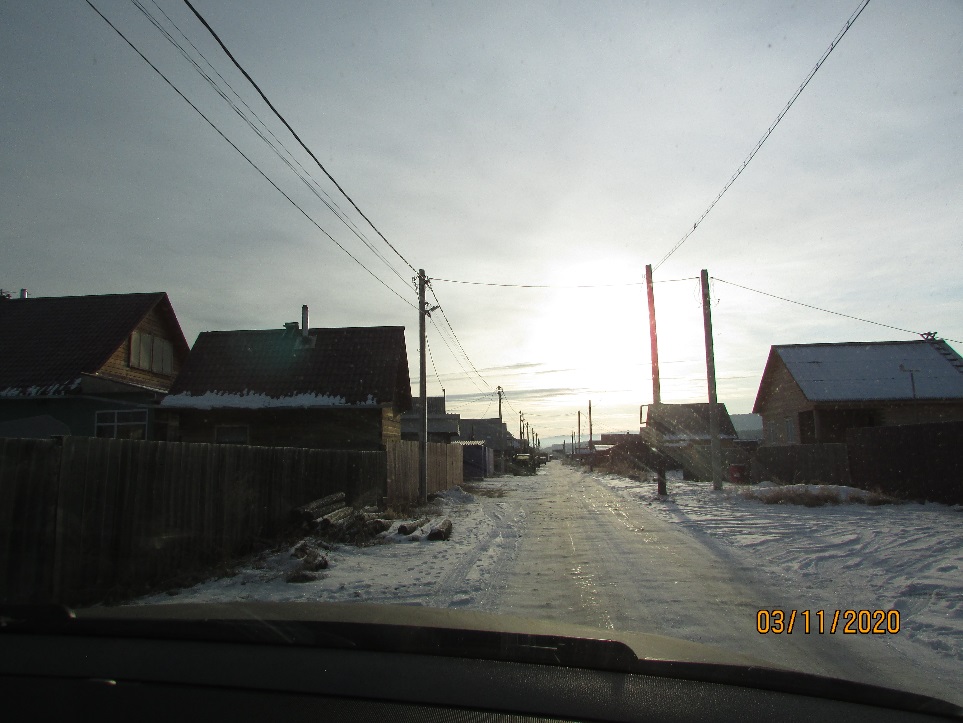 ул. 3-я Молодежная